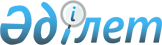 О внесении дополнений в постановление акимата города Экибастуза от 1 июля 2011 года N 526/6 "Об установлении квоты рабочих мест для лиц, освобожденных из мест лишения свободы и несовершеннолетних выпускников интернатных организаций"
					
			Утративший силу
			
			
		
					Постановление акимата города Экибастуза Павлодарской области от 29 июня 2012 года N 774/7. Зарегистрировано Департаментом юстиции Павлодарской области 20 июля 2012 года N 12-3-329. Утратило силу постановлением акимата города Экибастуза Павлодарской области от 11 июня 2013 года N 547/6      Сноска. Утратило силу постановлением акимата города Экибастуза Павлодарской области от 11.06.2013 N 547/6.

      В соответствии с подпунктом 7) статьи 18 Трудового кодекса Республики Казахстан от 15 мая 2007 года, подпунктом 13) пункта 1 статьи 31 Закона Республики Казахстан "О местном государственном управлении и самоуправлении в Республике Казахстан" от 23 января 2001 года, подпунктом 5-5) статьи 7 Закона Республики Казахстан "О занятости населения" от 23 января 2001 года, акимат города Экибастуза ПОСТАНОВЛЯЕТ:



      1. Внести в постановление акимата города Экибастуза от 1 июля 2011 года N 526/6 "Об установлении квоты рабочих мест для лиц, освобожденных из мест лишения свободы и несовершеннолетних выпускников интернатных организаций" (зарегистрировано в Реестре государственной регистрации нормативных правовых актов N 12-3-299, опубликовано 28 июля 2011 года в газетах "Отарқа" N 30 (1072) и "Голос Экибастуза" N 30 (2884) (далее – постановление) следующие дополнения:



      в заголовке и в пунктах 1, 2 постановления после слов "лиц,", "лицам," дополнить словами "состоящих на учете службы пробации уголовно-исполнительной инспекции".



      2. Контроль за исполнением данного постановления возложить на заместителя акима города Экибастуза Марданову А.К.



      3. Настоящее постановление вводится в действие по истечении десяти календарных дней после дня его первого официального опубликования.      Аким города Экибастуза                     А. Вербняк
					© 2012. РГП на ПХВ «Институт законодательства и правовой информации Республики Казахстан» Министерства юстиции Республики Казахстан
				